FIRST COAST CHAPTERINTERNATIONAL CODE COUNCIL (ICC) ANDBUILDING OFFICIALS ASSOCIATION OF FLORIDA, INC. (BOAF)SERVING BAKER, BRADFORD, CLAY, DUVAL, NASSAU, PUTNAM, ST. JOHNS & UNION COUNTIES                                       January 15, 2019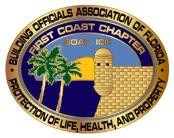 Dear Members and Interested Building Professionals,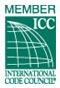 The First Coast Chapter Board of Directors is proud to report that membership and participation in our organization continues to increase. Many changes within our industry have heightened interest and sparked conversation. To this end, our organization has attracted a diverse group of professionals, which has enabled us to address a number of topics and disseminate information appropriately.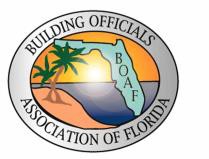 PresidentDan Arlington,CBO904.247.5813 darlington@coab.usVice PresidentH.T. White, CBO904.827.6803 hwhite@sjcfl.us2nd Vice PresidentThomas Goldsbury,PE,CBO904.255.8799tomg@coj.netSecretary/TreasurerKathleen Nichols904.827.6805 jvogt@sjcfl.usState DirectorJames Schock, PE,CBO904.827.6806 jschock@sjcfl.usDirectorFloyd Simpson,PE904.886.2401fsimpson@HulsbergEngineering.comDirectorCharles Crain,CBO904.827.6845 ccrain@sjcfl.usDirectorDavid Conner,CBO904.269.6307David.Conner@claycountygov.comImmediate Past PresidentRobert Metcalf904.255.8526 rmetcalf@coj.netNOTICE FOR THE JANUARY MEETINGDate:	3rd Wednesday of each month.Next meeting date – January 16, 2019Time:	11:30 a.m. to 1:30 p.m. Location:	Mandarin Ramada Inn3130 Hartley Road (intersection of San Jose and I-295)Cost:	$10 lunch buffet (including tax and gratuity)PRESENTATION:           “Inspecting Commercial Kitchen Hoods”                                 Presented by               Keith Jenkins, from CaptiveAire We look forward to seeing everyone at the next meeting, and encourage continued participation and attendance.